Муниципальное общеобразовательное бюджетное учреждение
средняя общеобразовательная школа № 30 имени участника Великой Отечественной
войны, «Заслуженного учителя школы РСФСР» В. В. Вяхирева поселка Красного
муниципального образования Лабинский район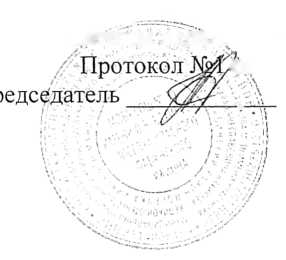 УтвержденоРешением педагогического совета<от 30.08.2022 года_ Караченцова С. В.РАБОЧАЯ ПРОГРАММА КУРСА ВНЕУРОЧНОЙ ДЕЯТЕЛЬНОСТИ общеинтеллектуального направления «Занимательная грамматика »Ступень обучения (класс) 9 классКоличество часов по предмету 34 часа (1 час в неделю)Учитель Бушман М. П.Рабочая программа курса внеурочной деятельности «Занимательная грамматика» разработана в соответствии с требованиями ФГОС ООО с образовательной программой МОБУ СОШ № 30 имени В. В. Вяхирева поселка Красного Лабинского района и направлена на реализацию личностноориентированного, коммуникативного, социокультурного деятельного подхода к обучению русскому языку; на обеспечение качественной подготовки учащихся к государственной итоговой аттестации.Рабочая программа курса внеурочной деятельности «Занимательная грамматика» для учащихся 9-го  классов разработана в соответствии с требованиями ФГОС ООО и направлена на реализацию личностно-ориентированного, коммуникативного, социокультурного деятельного подхода к обучению русскому языку; направлена  на обеспечение качественной подготовки учащихся по предмету на основе обобщения и систематизации знаний и совершенствования различного вида компетенций по текстоведению, имеющих важнейшее значение для формирования коммуникативной личности; на помощь учащимся разобраться в трудных вопросах орфографии и пунктуации, систематизации знаний по этим разделам, отработке шагов и звеньев для решения конкретной орфографической или пунктуационной задачи в целом, подготовке учащихся к успешному прохождению государственной итоговой аттестации.Направление развития личности, в рамках которого разработана программа –  общеинтеллектуальное.На изучение данного курса отводится 1 час в неделю, 34 часа в год.Общий объем программы: 34 часа.Срок освоения программы: 1 год обучения.Планируемые результаты освоения курса внеурочной деятельности:Главным результатом является готовность учащихся к участию в экзамене. К концу данного курса учащиеся обобщают и закрепляют лексико-грамматический материал и отрабатывают определенные умения и навыки по всем разделам экзамена.Личностные: готовность и способность обучающихся к саморазвитию иличностному самоопределению.Метапредметные: самостоятельность в планировании и осуществленииучебной деятельности и организации учебного сотрудничества с педагогамии сверстниками.Предметные: знать/понимать/уметьЗнать трудные случаи правописания.Понимать их роль в общекультурном развитии человека.Объяснять языковое явление.Уметь применять знания при тестировании.Формировать гражданскую идентичность посредством языкового материала.Формирование научного типа мышления, владение научной терминологией, ключевыми понятиями, методами и приёмами:активно прослушивать текст, анализировать его содержание и лингвистические компоненты, структурировать информацию, интерпретировать чужой и создавать собственный текст, аргументировать, писать сжатое изложение;определять лексическое значение слова по различению контекстных значений многозначных слов, познакомиться с нормами лексической сочетаемости, принципами синонимической замены;работать над расширением словарного запаса;опознавать средства выразительности русской речи и их функции в тексте;работать с тестовыми заданиями (внимательно читать формулировку задания и понимать её смысл (без возможности обратиться за консультацией к учителю);четкое следовать инструкциям, сопровождающим задание;выполнять различные типы тестовых заданий;самостоятельно распределять время на выполнение заданий;четко писать печатные буквы в соответствии с образцом, указанным в бланке;хорошо ориентироваться в полях заполняемого на экзамене бланка;правильно отмечать в бланке вариант ответа;вносить исправления в бланк экзаменационной работы;По окончании курса учащиеся должны знать:принципы русской орфографии и пунктуации;основные орфографические и пунктуационные правила, ранее представлявшие определенную трудность;алгоритм написания сжатого изложения.По окончании курса учащиеся должны уметь:использовать основные приемы информационной переработки текста;оценивать письменные высказывания с точки зрения языкового оформления;использовать основные словари, справочники, необходимые для совершенствования орфографической и пунктуационной грамотности;применять теоретические знания по разделам «Орфография», «Синтаксис», применять алгоритм написания сжатого изложения;уметь работать с текстами ОГЭ по русскому языку;грамотно, свободно и эстетично излагать свои мысли в устной и письменной формах;владеть предметными компетенциями (языковой, лингвистической, культуроведческойТематическое планирование курса внеурочной деятельности «Занимательная грамматика »:Календарно-тематическое планирование занятий по курсу «Занимательная грамматика»  9  классКалендарно-тематическое планирование занятий по читательской грамотности 6 Б класса№ п/пНаименование раздела, темыКоличество часовКоличество часовКоличество часовФормы аттестации (контроля)№ п/пНаименование раздела, темыВсегоТеорияПрактикаФормы аттестации (контроля)1Построение сжатого изложения. «Определение, признаки и характеристика текста как единицы языка. Тема, идея, проблема текста и способы их установления и формулирования».11текущий2Композиция, логическая, грамматическая структура текста11текущий3Понятие о микротеме. Соотношение микротемы и абзацного строения текста. Представление об абзаце как о пунктуационном знаке11текущий4Главная и второстепенная информация в тексте. Ключевые слова и их роль в определении границ главной информации. Способы сокращения текста: грамматические, логические, синтаксические.11текущий5Практическая работа № 1 «Написание сжатого изложения»11итоговый6Орфография. Правописание приставокИзменяющиеся и неизменяющиеся на письме приставки.Написание приставок, зависящее от значения11текущий7«Правописание Н, НН в разных частях речи.11текущий8«Орфограммы в корнях слов».Практическая работа11текущий9Правописание производных предлогов11текущий10Правописание производных предлогов11текущий11Правописание союзов11текущий12« Частицы НЕ-НИ». Практическая работа .11итоговый13Правописание Н, НН в разных частях речи.11текущий14Правописание Н, НН в разных частях речи11текущий15Правописание Н, НН в разных частях речи. Практическая работа11итоговый16Слитное и раздельное написание НЕ с разными частями речи.11текущий17Слитное и раздельное написание НЕ с разными частями речи.11текущий18Слитное и раздельное написание НЕ с разными частями речи. Практическая работа11итоговый19Сложные слова. Слитные, раздельные, дефисные написания.11текущий20Сложные слова. Слитные, раздельные, дефисные написания.11итоговый21Правописание производных предлогов11текущий22Правописание производных предлогов11текущий23Правописание союзов11текущий24Синтаксис. Пунктуация. Трудные случаи употребления знаков препинания в предложениях с обособленными обстоятельствами и определениями.11текущий25Знаки препинания при обращении и прямой речи, оформлении цитат.11текущий26Знаки препинания при обращении и прямой речи, оформлении цитат11текущий27Тире в предложении.11текущий28Тире в предложении.11текущий29Двоеточие в предложении11итоговый30Двоеточие в предложении11текущий31Тестовая работа по разделу «Пунктуация» и её последующий анализ.11итоговый32Тестовая работа по разделу «Пунктуация» и её последующий анализ.11итоговый33Тестирование.Пробный тест в формате ОГЭ11итоговый34Тестирование.Пробный тест в формате ОГЭ11итоговыйСОГЛАСОВАНОПротокол заседания методического объединения учителей общественно-  гуманитарного цикла СОШ № 30 им  В. В. Вяхирева от 30.08. 2022 года № 1                    Бушман М. П.      подпись руководителя МО            СОГЛАСОВАНОЗаместитель директора по УВР  СОШ № 30им  В. В. Вяхирева   Скрылёва И. Ю.                           подпись     Ф.И.О.                    от 30.08. 2022  года№ДатаДатаТема урокаФорма организации№По плануФактическиТема урокаФорма организации1Построение сжатого изложения. «Определение, признаки и характеристика текста как единицы языка. Тема, идея, проблема текста и способы их установления и формулирования». Лекционное занятие2Композиция, логическая, грамматическая структура текстаЛекционное занятие3Понятие о микротеме. Соотношение микротемы и абзацного строения текста. Представление об абзаце как о пунктуационном знакеПрактическое занятие4Главная и второстепенная информация в тексте. Ключевые слова и их роль в определении границ главной информации. Способы сокращения текста: грамматические, логические, синтаксические.Сбор материала и анализ5Практическая работа № 1 «Написание сжатого изложения»Групповая работа6Орфография. Правописание приставокИзменяющиеся и неизменяющиеся на письме приставки.Написание приставок, зависящее от значения Практические задания7«Правописание Н, НН в разных частях речи. Практические задания8«Орфограммы в корнях слов».Практическая работа Практические задания9Правописание производных предлогов Практические задания10Правописание производных предлогов Практические задания11Правописание союзовПрактические задания12« Частицы НЕ-НИ». Практическая работа .Работа с текстами13Правописание Н, НН в разных частях речи. Практические задания14Правописание Н, НН в разных частях речиПрактические задания15Правописание Н, НН в разных частях речи. Практическая работаГрупповая работа, игра16Слитное и раздельное написание НЕ с разными частями речи. Практические задания17Слитное и раздельное написание НЕ с разными частями речи.Практические задания18Слитное и раздельное написание НЕ с разными частями речи. Практическая работа Практические задания19Сложные слова. Слитные, раздельные, дефисные написания. Практические задания20Сложные слова. Слитные, раздельные, дефисные написания.Практическое занятие21Правописание производных предлогов Практические задания22Правописание производных предлогов Практические задания23Правописание союзовПрактические задания24Синтаксис. Пунктуация. Трудные случаи употребления знаков препинания в предложениях с обособленными обстоятельствами и определениями.Индивидуальное практическое занятие25Знаки препинания при обращении и прямой речи, оформлении цитат.Самостоятельная работа26Знаки препинания при обращении и прямой речи, оформлении цитат Практические задания27Тире в предложении.Практическая работа28Тире в предложении. Практикум.  Практические задания29Двоеточие в предложении Практические задания30Двоеточие в предложении. Практикум  Практические задания31Тестовая работа по разделу «Пунктуация» и её последующий анализ.Индивидуальная и групповая работа32Тестовая работа по разделу «Пунктуация» и её последующий анализ. Практикум.  Практические задания33Тестирование.Пробный тест в формате ОГЭРабота с текстом34Тестирование. Пробный тест в формате ОГЭПробный тест в формате ОГЭСамостоятельная работа№ДатаДатаТема урокаФорма организации№По плануФактическиТема урокаФорма организации1Восприятие на слух и понимание различных видов сообщенийВводное игровое занятие2Типология текстов. Речевая ситуацияЛекционное занятие3Функционально-стилевая дифференциация текстов (разговорный стиль, художественный стиль, официально-деловой стиль, научный стиль)Практическое занятие4Языковые особенности разных стилей речи. Жанр текстаСбор материала и анализ5Понимание текста с опорой на тип, стиль, жанр, структуру и языковые средстваГрупповая работа6Осознанное чтение текстов с целью удовлетворения интереса, приобретения читательского опыта, освоения и использования информацииЧтение 7Текст, тема текста, основная мысль, идея. Авторская позицияБеседа, круглый стол8Способы связи предложений в тексте. Средства связи предложений в текстеРабота с текстом9Смысловые части текста, микротема, абзац, план текстаБеседа, исследование10Простой, сложный, тезисный план. Понимание информации, представленной в неявном видеИндивидуальная работа11Разные способы представления информации: словесно, в виде символа, таблицы, схемы, знакаПрактические задания12Использование формальных элементов текста (подзаголовки, сноски) для поиска нужной информацииРабота с текстами13Подробный и сжатый пересказ (устный и письменный)Выступление 14Вопросы по содержанию текстаКвест 15Формулирование выводов, основанных на содержании текстаГрупповая работа, игра16Аргументы, подтверждающие вывод. «Учимся логически мыслить»Индивидуальная работа, игра17Сопоставление разных точек зрения и разных источников информации по заданной темеПрактические задания18Применение информации из текста при решении учебно-познавательных задачИсследование, составление кроссворда19Составление на основании текста небольшого монологического высказывания в качестве ответа на поставленный вопросВыступление20Преобразование (дополнение) информации из сплошного текста в таблицуПрактическое занятие21Преобразование таблицы в связный текст, информации, полученной из схемы, в текстовую задачуГрупповая игра22Составление схем с опорой на прочитанный текстБеседа, круглый стол23Формирование списка используемой литературы и других информационных источниковТворческая работа24Создание собственных письменных материалов на основе прочитанных текстов: выписки из прочитанных текстов с учётом цели их дальнейшего использования, небольшие письменные аннотации к тексту, отзывы о прочитанномИндивидуальное практическое занятие25 Создание небольших письменных текстов по предложенной теме, представление одной и той же информации разными способами, составление инструкции к выполненному действиюСамостоятельная работа26Выступление перед аудиторией сверстников с небольшими сообщениями, используя иллюстративный ряд (плакаты, презентацию)Ролевая игра27Оценка содержания, языковых особенностей и структуры текстаПрактическая работа28Выражение собственного мнения о прочитанномБеседа 29Выражение собственного мнения о прочитанном и его аргументацияОткрытый микрофон30Достоверность и недостоверность информации в тексте. Текст задачи «Крыжовник»Групповая работа31Недостающая или избыточная информация. Текст задачи «Крыжовник»Индивидуальная и групповая работа32Участие в учебном диалоге при обсуждении прочитанного или прослушанного текстаБеседа33Сопоставление различных точек зрения на информацию.«Дятловы горы»Работа с текстом34Итоговое занятие. Анализ текстаСамостоятельная работа№ п/пНаименованияразделов и темКол-во часов Дата проведения Дата проведения Оборудование Характеристика основных видов деятельности ученика (на уровне учебных действий) по теме№ п/пНаименованияразделов и темКол-во часов планФакт Оборудование Характеристика основных видов деятельности ученика (на уровне учебных действий) по теме1Построение сжатого изложения. «Определение, признаки и характеристика текста как единицы языка. Тема, идея, проблема текста и способы их установления и формулирования».12Композиция, логическая, грамматическая структура текста13Понятие о микротеме. Соотношение микротемы и абзацного строения текста. Представление об абзаце как о пунктуационном знаке14Главная и второстепенная информация в тексте. Ключевые слова и их роль в определении границ главной информации. Способы сокращения текста: грамматические, логические, синтаксические.15Практическая работа № 1 «Написание сжатого изложения»16Орфография. Правописание приставокИзменяющиеся и неизменяющиеся на письме приставки.Написание приставок, зависящее от значения17«Правописание Н, НН в разных частях речи.18«Орфограммы в корнях слов».Практическая работа19Правописание производных предлогов110Правописание производных предлогов111Правописание союзов112« Частицы НЕ-НИ». Практическая работа .113Правописание Н, НН в разных частях речи.114Правописание Н, НН в разных частях речи115Правописание Н, НН в разных частях речи. Практическая работа116Слитное и раздельное написание НЕ с разными частями речи.117Слитное и раздельное написание НЕ с разными частями речи.118Слитное и раздельное написание НЕ с разными частями речи. Практическая работа119Сложные слова. Слитные, раздельные, дефисные написания.120Сложные слова. Слитные, раздельные, дефисные написания.121Правописание производных предлогов122Правописание производных предлогов123Правописание союзов124Синтаксис. Пунктуация. Трудные случаи употребления знаков препинания в предложениях с обособленными обстоятельствами и определениями.125Знаки препинания при обращении и прямой речи, оформлении цитат.126Знаки препинания при обращении и прямой речи, оформлении цитат127Тире в предложении.128Тире в предложении.129Двоеточие в предложении130Двоеточие в предложении131Тестовая работа по разделу «Пунктуация» и её последующий анализ.132Тестовая работа по разделу «Пунктуация» и её последующий анализ.133Тестирование.Пробный тест в формате ОГЭ134Тестирование.Пробный тест в формате ОГЭ1